Verschuivingen, spiegelingen en rotatiesSpiegelingen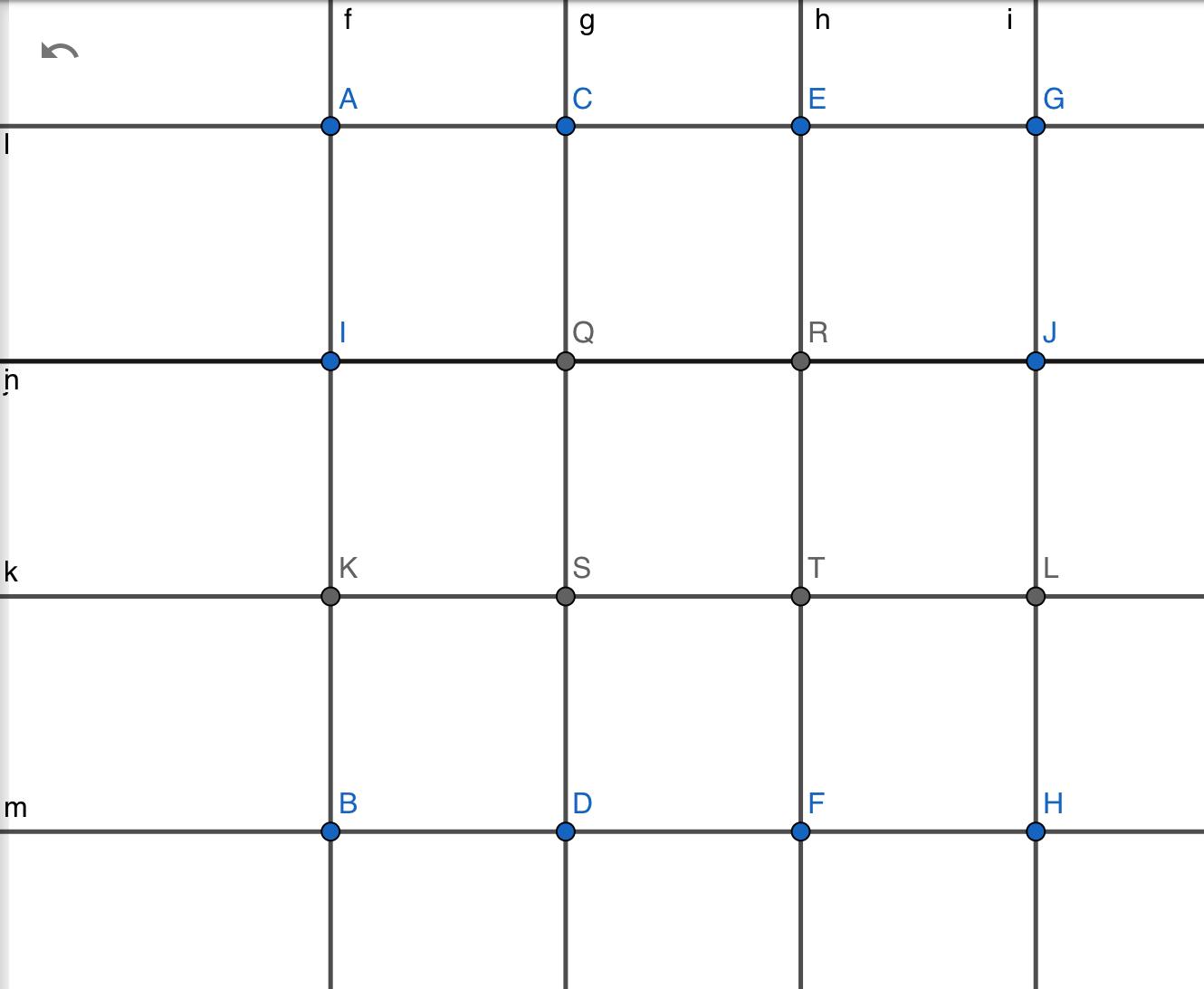 VerschuivingenRotaties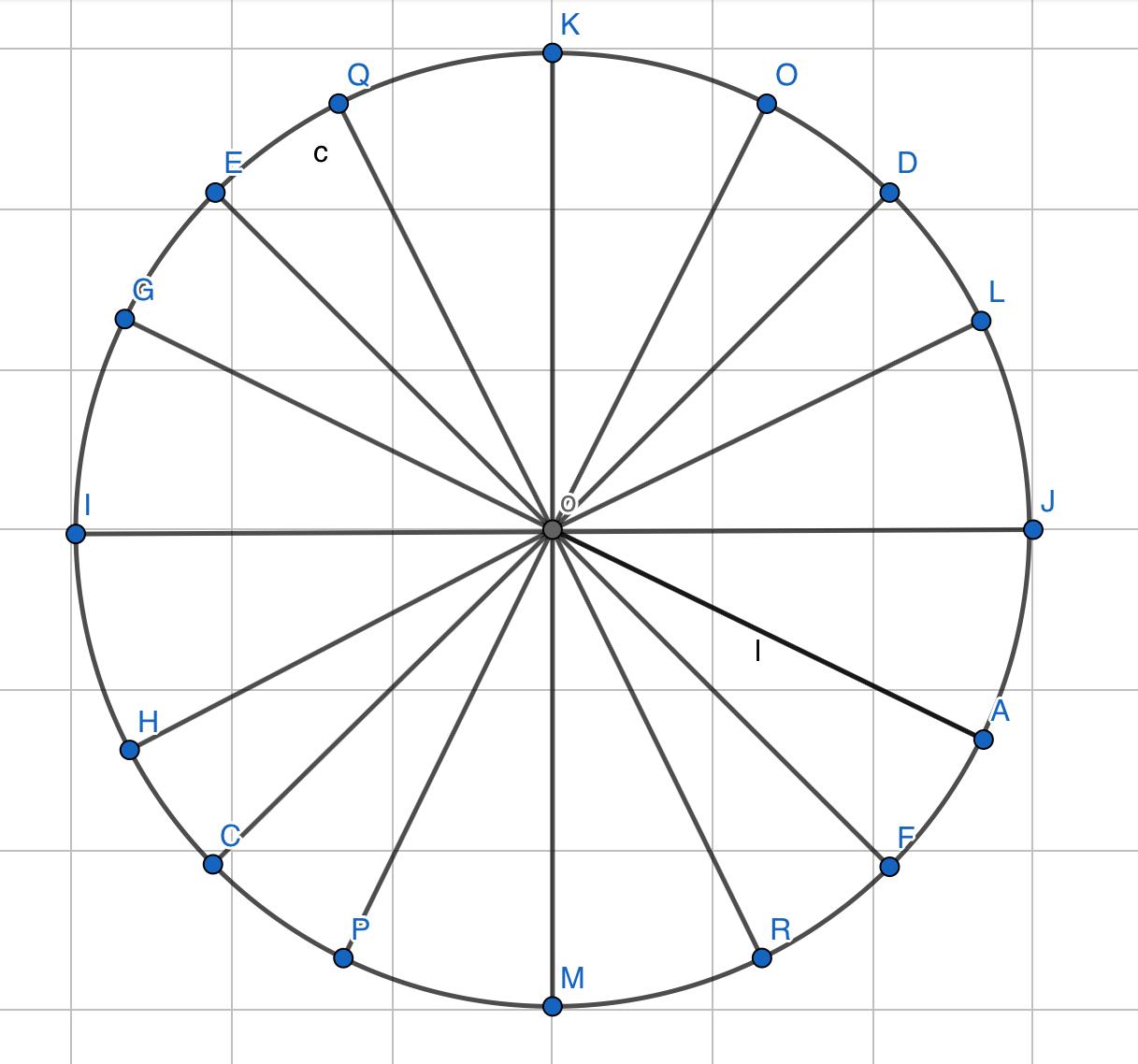 Transformaties van het vlakspiegeling ten opzichte van x -asspiegeling ten opzichte van y -asspiegeling ten opzichte van de oorsprongRotatie over +90 graden rond oorsprongRotatie over -90 graden rond oorsprongspiegeling ten opzichte van 1ste bissectrice spiegeling ten opzichte van 2de bissectrice Video op Youtube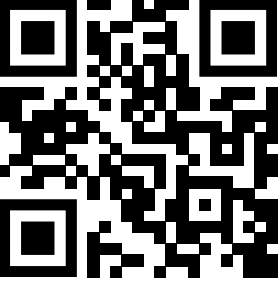 Interactieve Oefening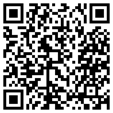 ==Video op Youtube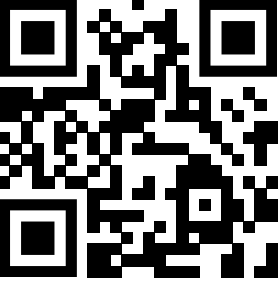 Interactieve Oefening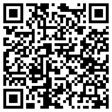 Video op Youtube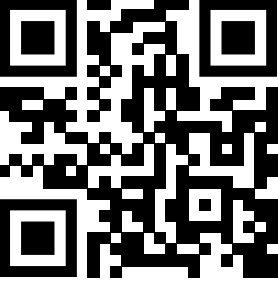 Interactieve Oefening 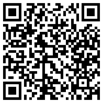 Video op Youtube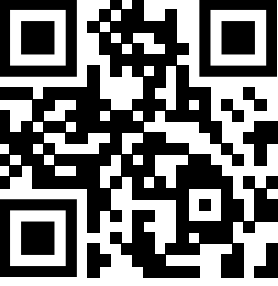 Interactieve Oefening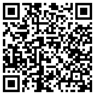 Video op Youtube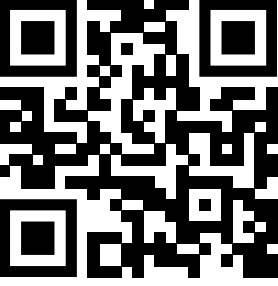 Interactieve Oefening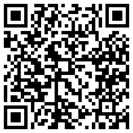 Video op Youtube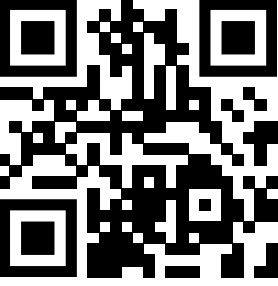 Interactieve Oefening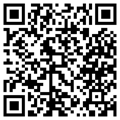 Video op Youtube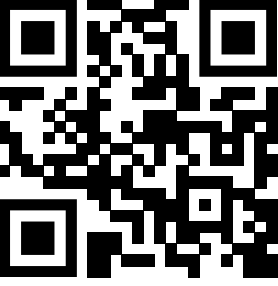 Interactieve Oefening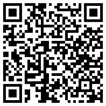 Video op Youtube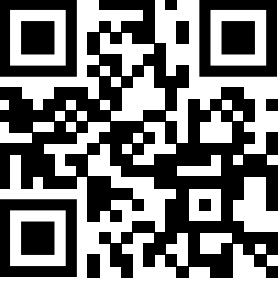 Interactieve Oefening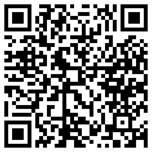 Video op Youtube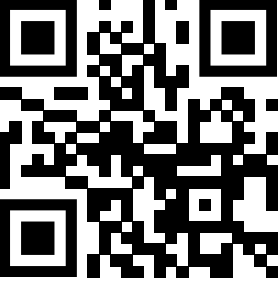 Interactieve Oefening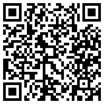 Video op Youtube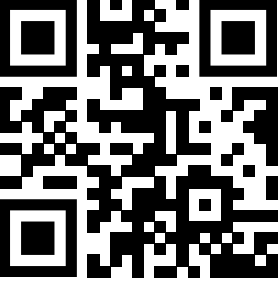 Interactieve Oefening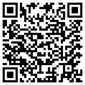 